Un saludo para todas, espero hallan tenido una excelente semana, para esta semana trabajaremos con el texto guía y daremos continuidad a los temas de clase, para ello deberán :
Leer las paginas 63 y 64 del texto guía.Resolver los puntos del 1 al 5 de la pagina 65 del texto guía. En las sesiones virtuales de esta semana explicare el tema a partir de ejemplos y resolveré dudas, si tienen alguna inquietud recuerden utilizar los diferentes medios como classroom o WhatsApp y con gusto las atenderé. COLEGIO EMILIA RIQUELME   Actividades virtuales COLEGIO EMILIA RIQUELME   Actividades virtuales COLEGIO EMILIA RIQUELME   Actividades virtuales COLEGIO EMILIA RIQUELME   Actividades virtuales 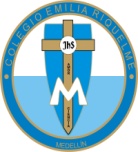 Fecha:27 de abril Asignatura:   MatemáticasGrado:8°Docente: Daniel Castaño AgudeloDocente: Daniel Castaño Agudelo